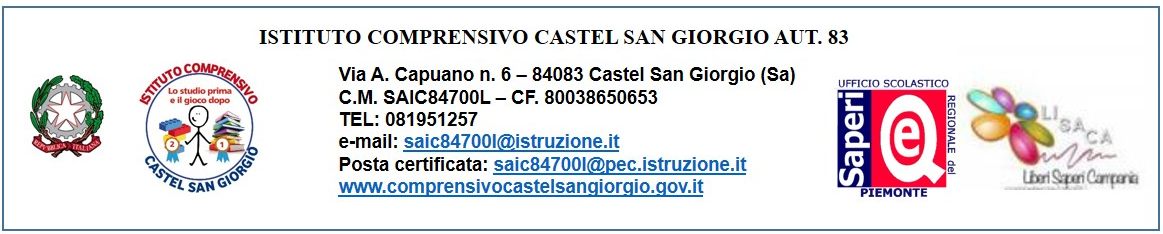 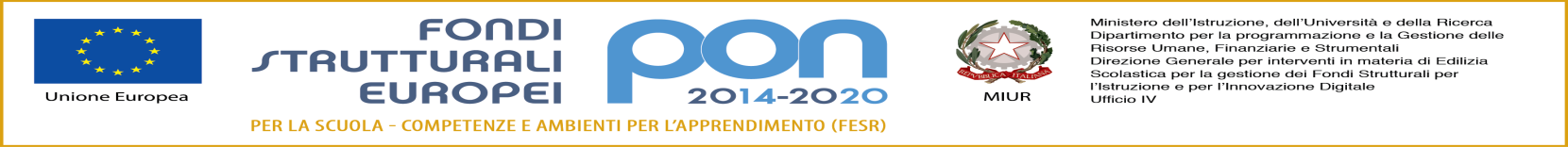 PATTO di INTEGRITÀAMMINISTRAZIONE AGGIUDICATRICE: Istituto Comprensivo di Castel San Giorgio”DETERMINA DIRIGENZIALE: prot.n. …../….. del …  ………… PROCEDURA di AGGIUDICAZIONE: …………………………………………………………………OGGETTO DELL’APPALTO: ……………………………………………………………………………… CODICE: CUP: ………………………….CODICE: CIG: ………………………….CRITERIO di AGGIUDICAZIONE: …………………………………………………………..............traIstituto  Comprensivo di Castel San Giorgio, con  sede in Castel San Giorgio (SA), alla via A.Capuano, 6,   C.F.: 80038650653,  legalmente rappresentato dal Dirigente Scolastico pro tempore Prof.sssa Rosalba De Ponte, nata a Cercola   (NA) il 29/02/1964, domiciliato elettivamente presso il medesimo Istituto e qui di seguito per brevità chiamato: Committente;e “……………………….”  - con sede legale in) ……………………………….. (….), alla via ……………………., n. …,   C.F. e P. IVA …………………………., iscritta presso la CCIA – Registro Imprese di ……………… al n. ………….……..dal …./…./……..,ed al n. …………………….. R.E.A., rappresentata ai fini del presente contratto dal legale rappresentante pro tempore, ……………………  ……………………., nato a …………..….(….) il …./…./…….., c.f. …………………… elettivamente domiciliato per la carica presso la predetta sede legale della società; Il presente documento deve essere obbligatoriamente sottoscritto e presentato insieme all’offerta prodotta da ciascun partecipante alla gara in oggetto. La mancata consegna del presente documento debitamente sottoscritto comporterà l’esclusione dalla gara.§§§§§§§§§§§§§§§Vista la legge 6 novembre 2012 n. 190, art. 1, comma 17 “Disposizioni per la prevenzione e la repressione della corruzione e dell'illegalità nella pubblica amministrazione”;Visto la Delibera del Consiglio ANAC n.72 dell’11 settembre 2013 “Approvazione Piano Nazionale Anticorruzione (P.N.A.)”;Vista la Delibera del Consiglio ANAC n. 1 dell’ 8 gennaio 2015 “Criteri interpretativi in ordine alle  disposizioni dell’art. 38, comma 2-bis e dell’art. 46, comma 1-ter del  D.lgs. 12 aprile 2006, n. 163”;Vista la Delibera del Consiglio ANAC n.227 del 2 marzo 2016 ”Sottoscrizione per accettazione protocolli di legalità- Soccorso istruttorio – applicazione sanzione pecuniaria. Opzione regolarizzazione - Art. 38, comma 2 -bis e art. 46, comma 1-ter, d.lgs. 163/2006”;Vista la Delibera del Consiglio ANAC n.1374 del 21 dicembre 2016 “Mancata presentazione, incompletezza o altre irregolarità relative ai patti di integrità di cui all’art. 1, comma 17, l. n. 190/2012 – soccorso istruttorio – ammissibilità, Art. 83, comma 9,D.lgs. 50/2016”;Visto il Piano Triennale di Prevenzione della Corruzione (P.T.P.C) 2016 -2018  per le istituzioni scolastiche della Regione Campania;Visto il decreto del Presidente della Repubblica 16 aprile 2013, n. 62 con il quale è stato emanato il “Regolamento recante il codice di comportamento dei dipendenti pubblici”; SI CONVIENE QUANTO SEGUEarticolo 1Con  la sottoscrizione del presente Patto d’integrità la ditta/società/operatore economico …….………………. assume formale obbligazione, giuridicamente rilevante, di impegnarsi ai fini della partecipazione alla procedura di gara analiticamente  individuata in premessa: a conformare i propri comportamenti ai principi di lealtà, trasparenza e correttezza, a non offrire, accettare o richiedere somme di denaro o qualsiasi altra ricompensa, vantaggio o beneficio, sia direttamente che indirettamente tramite intermediari, al fine dell’assegnazione del contratto e/o al fine di distorcerne la relativa corretta esecuzione;a segnalare alla stazione appaltante qualsiasi tentativo di turbativa, irregolarità o distorsione nelle fasi di svolgimento della gara e/o durante l’esecuzione dei contratti, da parte di ogni interessato o addetto o di chiunque possa influenzare le decisioni relative alla gara in oggetto;ad assicurare di non trovarsi in situazioni di controllo o di collegamento (formale e/o sostanziale) con altri concorrenti e che non si è accordata e non si accorderà con altri partecipanti alla gara;ad informare puntualmente tutto il personale, di cui si avvale, del presente Patto di integrità e degli obblighi in esso contenuti;a vigilare affinché gli impegni sopra indicati siano osservati da tutti i collaboratori e dipendenti nell’esercizio dei compiti loro assegnati;a denunciare alla Pubblica Autorità competente ogni irregolarità o distorsione di cui sia venuta a conoscenza per quanto attiene l’attività di cui all’oggetto della gara in causa.articolo 2La ditta/società/operatore economico ……………………….., sin d’ora, dichiara di ben conoscere ed accettare la clausola che prevede, nel caso di mancato rispetto degli impegni anticorruzione assunti con il presente Patto di integrità, comunque accertato dall’Amministrazione, la possibilità che siano  applicate a suo carico dalla stazione appaltante le seguenti sanzioni:esclusione dalla gara;escussione della garanzia provvisoria prestata ai fini di validità dell’offerta;risoluzione del contratto;escussione della garanzia definitiva prestata ai fini di buona esecuzione del contratto;esclusione dalle gare indette dalla stazione appaltante per 5 anni a far data da quella del relativo provvedimento adottato dalla stazione appaltante.articolo 3Il contenuto del presente Patto di integrità e le relative sanzioni applicabili resteranno in vigore sino alla completa esecuzione del contratto.Il presente Patto di integrità dovrà essere richiamato dal contratto quale allegato allo stesso onde formarne parte integrante, sostanziale e pattizia.articolo 4Il presente Patto di integrità deve essere obbligatoriamente sottoscritto in calce e siglato nella parte in basso a destra di ogni pagina che lo compone, dal legale rappresentante della ditta/società/operatore economico partecipante ovvero, in caso di consorzi o raggruppamenti temporanei di imprese, dal legale rappresentante degli stessi.Il presente Patto di integrità deve essere obbligatoriamente presentato alla stazione appaltante unitamente all'offerta. La mancata consegna del Patto di integrità ovvero la consegna del Patto integrità mancante della debita sottoscrizione da parte del legale rappresentane comporteranno l'esclusione dalla gara della ditta/società/operatore economico partecipante.articolo 5Per ogni e qualsiasi controversia relativa all’interpretazione e/o esecuzione del presente Patto di integrità, o comunque da esso derivante, la ditta/società/operatore economico.......................... partecipante e la stazione appaltante Istituto Comprensivo di Castel San Giorgio convengono di stabilire, in via esclusiva, Foro competente quello di Avvocatura Distrettuale dello Stato di Salerno.Ai sensi degli art 1341 e 1342 Codice civile, le parti dichiarano di avere letto e di approvare specificamente gli articoli del presente contratto contrassegnati con i  1, 2, 3, 4 e 5-Luogo …………………………….,  data ………………………..ditta/società/operatore economico           Il legale rappresentante…………………………………………………                                      Il R.U.P. Dirigente Scolastico                                        Prof.ssa Rosalba De Ponte